Références : circulaires n° 2013-017 du BO n° 6 du 7 février 2013 et circulaire n° 2014-115 du BO n°32 du 4 septembre 2014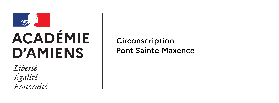 La mise en place d'activités pédagogiques complémentaires en groupes restreints d'élèves vient s'ajouter aux 24 heures hebdomadaires d'enseignement. Le conseil des maîtres propose l'organisation générale de ces activités pédagogiques complémentaires, qui est arrêtée annuellement par l’inspecteur de l’éducation nationale, dans le cadre général du tableau organisant le service des enseignants du premier degré adressé par les directeurs d'école aux inspecteurs de l’éducation nationale.Les dispositions relatives à cette organisation sont présentées chaque année au conseil d'école et figurent dans le projet d'école.
RECOMMANDATIONS :- séances courtes et répétées sur la semaine (voir propositions d’organisation)- maintien d’une pause méridienne d'1 h 30 minimum ;- en début de demi-journée, accueil par des enseignants, 10 minutes avant les horaires d’enseignement dans le cadre d’un service de surveillance établi en conseil des maîtres. Un enseignant ne peut pas assurer en même temps les APC et la surveillance.- décharge totale d’APC pour les directeurs.
Compléter les parties griséesCocher :	 Répartition annuelle : 1 heure au total /semaine, toute l’année, soit 36 semainesPar exemple : 4 fois 15 minutes 3 fois 20 minutes2 fois 30 minutes Autre organisation (à préciser en annexe ou au dos)*	1 - Aide aux élèves rencontrant des difficultés dans leurs apprentissages	2 - Aide au travail personnel	3 - Mise en œuvre d'une activité prévue par le projet d'écoleFiche à retourner à l’inspection avant le 23 septembre 202Commune :Ecole :Nombre de classes :Enseignants concernésJoursHoraires retenusContenus / Activités *lundimardijeudivendredide ……H……. à ……..H……
de ……H……. à ……..H……
de ……H……. à ……..H……
de ……H……. à ……..H……lundimardijeudivendredide ……H……. à ……..H……
de ……H……. à ……..H……
de ……H……. à ……..H……
de ……H……. à ……..H……lundimardijeudivendredide ……H……. à ……..H……
de ……H……. à ……..H……
de ……H……. à ……..H……
de ……H……. à ……..H……lundimardijeudivendredide ……H……. à ……..H……
de ……H……. à ……..H……
de ……H……. à ……..H……
de ……H……. à ……..H……lundimardijeudivendredide ……H……. à ……..H……
de ……H……. à ……..H……
de ……H……. à ……..H……
de ……H……. à ……..H……lundimardijeudivendredide ……H……. à ……..H……
de ……H……. à ……..H……
de ……H……. à ……..H……
de ……H……. à ……..H……lundimardijeudivendredide ……H……. à ……..H……
de ……H……. à ……..H……
de ……H……. à ……..H……
de ……H……. à ……..H……lundimardijeudivendredide ……H……. à ……..H……
de ……H……. à ……..H……
de ……H……. à ……..H……
de ……H……. à ……..H……lundimardijeudivendredide ……H……. à ……..H……
de ……H……. à ……..H……
de ……H……. à ……..H……
de ……H……. à ……..H……lundimardijeudivendredide ……H……. à ……..H……
de ……H……. à ……..H……
de ……H……. à ……..H……
de ……H……. à ……..H……lundimardijeudivendredide ……H……. à ……..H……
de ……H……. à ……..H……
de ……H……. à ……..H……
de ……H……. à ……..H……lundimardijeudivendredide ……H……. à ……..H……
de ……H……. à ……..H……
de ……H……. à ……..H……
de ……H……. à ……..H……Partie rÉservÉe à la circonscriptionRemarques Éventuelles de l’inspectRICE de l’éducation nationaleDate : …….. / …….. / ………Signature : 	                    